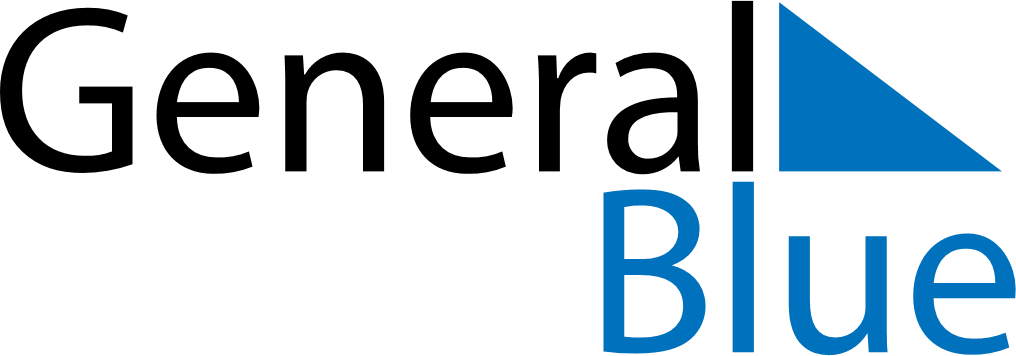 Japan 2019 HolidaysJapan 2019 HolidaysDATENAME OF HOLIDAYJanuary 1, 2019TuesdayNew Year’s DayJanuary 2, 2019WednesdayJanuary 2ndJanuary 3, 2019ThursdayJanuary 3rdJanuary 14, 2019MondayComing of Age DayFebruary 11, 2019MondayFoundation DayMarch 21, 2019ThursdaySpring Equinox DayApril 29, 2019MondayShowa DayApril 30, 2019TuesdayCitizens’ HolidayMay 1, 2019WednesdayCoronation DayMay 2, 2019ThursdayCitizens’ HolidayMay 3, 2019FridayConstitution DayMay 4, 2019SaturdayGreenery DayMay 5, 2019SundayChildren’s DayMay 6, 2019MondayChildren’s Day (substitute day)July 15, 2019MondayMarine DayAugust 11, 2019SundayMountain DayAugust 12, 2019MondayMountain Day (substitute day)September 16, 2019MondayRespect-for-the-Aged DaySeptember 23, 2019MondayAutumnal Equinox DayOctober 14, 2019MondaySports DayOctober 22, 2019TuesdayEnthronement Ceremony DayNovember 3, 2019SundayCulture DayNovember 4, 2019MondayCulture Day (substitute day)November 15, 2019FridaySeven-Five-Three FestivalNovember 23, 2019SaturdayLabor Thanksgiving DayDecember 25, 2019WednesdayChristmas DayDecember 31, 2019TuesdayNew Year’s Eve